(טופס לא מבוקר, לא מסווג. מסמך מבוקר נמצא בתיקיית ""T בספריית "הוראות עבודה-שיווק". עדכון אחרון:  01.08.2017. ד. שטרן).    טופס SK-03-03-   נספח להוראת עבודה SK-03-02.  ביאור מונחים ראה הוראת עבודה SK-03-02למלא בקובץ וורד (Word) בלבד ולהחזיר לטביב לסיווג והנחיות.   לצרף כרטיסי בטיחות, גיליונות בטיחות או  SDS (MSDS,PSDS,WSDS) ו/או כל מידע אחר לכל פסולת. צילומים.נגישות לפינוי: גישה למשאית: כן / לא – מרחק ...............; נגישות לעגלות: כן / לא – מרחק:..............; קומה: .........; זמינות מעלית: כן / לא. זמינות מלגזה: כן / לא.מס' קריאת שירות:				תאריך:			שם ממלא הטופס: 			תפקיד:				חתימה:למילוי על ידי "טביב": הנחיות אריזה – כללי:   להפריד בין קבוצות הסיווג על פי "סיווג טביב", באריזות / שקיות עמידות נוזלים (שפך).מיוחד:      הנחיות תיווי אריזות:                              	הנחיות הובלה מיוחדות: (טופס לא מבוקר, לא מסווג. מסמך מבוקר נמצא בתיקיית ""T בספריית "הוראות עבודה-שיווק". עדכון אחרון:  01.08.2017. ד. שטרן).    טופס SK-03-03-   נספח להוראת עבודה SK-03-02.  ביאור מונחים ראה הוראת עבודה SK-03-02מבוקר, לא מסווג. מסמך מבוקר נמצא בתיקיית ""T בספריית "הוראות עבודה-שיווק". עדכון אחרון:  01.08.2017. ד. שטרן).    טופס SK-03-03-   נספח להוראת עבודה SK-03-02.  ביאור מונחים ראה הוראת עבודה SK-03-0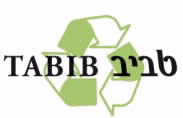 הוראות עבודה:שיווקהוראות עבודה:שיווקרשימת  סוגי  פסולת  עבור  סיווג,  הצעת  מחיר, אריזה  ובטיחות  הובלהאיש קשר מקצועי:טלפון נייד:הוראות עבודה:שיווקהוראות עבודה:שיווקלקוח:איש קשר מקצועי:טלפון נייד:דף:    מתוך: אתר לאיסוף:אתר לאיסוף:דוא"ל:  דוא"ל:  #פסולתפסולתפסולתפסולתאריזהאריזהאריזהאריזהאריזהאריזהמספר או"מUN No.קבוצת סיכוןUN Class(1-9)קוד חירוםEACסיווג  לפסולת(למילוי על ידי טביב)אריזות נדרשות (עגלה/דלי/רמסע/הנצלה)#זיהוי הפסולת /שם התערובת/ שם מסחרי/ שם החומרהרכב כימי / ריכוזים/ נוסחה/(או לצרף בדיקות מעבדה)מצב צבירההממס העיקריסוג האריזהחומר מבנהנפח האריזהמצב האריזה: תקין/ מתפורר/ פתוח/ סגור/ חלוד/ אחר - לפרטמשקל או נפחנטו ליח'מס'יחידותמספר או"מUN No.קבוצת סיכוןUN Class(1-9)קוד חירוםEACסיווג  לפסולת(למילוי על ידי טביב)אריזות נדרשות (עגלה/דלי/רמסע/הנצלה)1234567הוראות עבודה:שיווקהוראות עבודה:שיווקרשימת  סוגי  פסולת  עבור  סיווג,  הצעת  מחיר, אריזה  ובטיחות  הובלהאיש קשר מקצועי:טלפון נייד:הוראות עבודה:שיווקהוראות עבודה:שיווקלקוח:איש קשר מקצועי:טלפון נייד:דף:    מתוך: אתר לאיסוף:אתר לאיסוף:דוא"ל:  דוא"ל:  